Arkansas  Prevention Services  Directory SFY 2020/2021 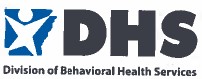 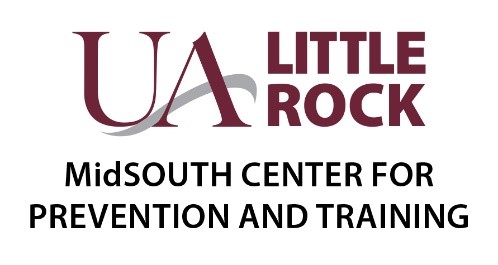 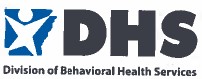 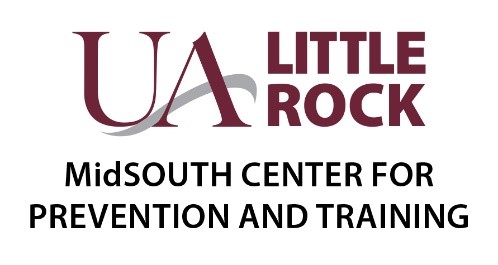 PREVENTION PROVIDERS REGIONAL MAP 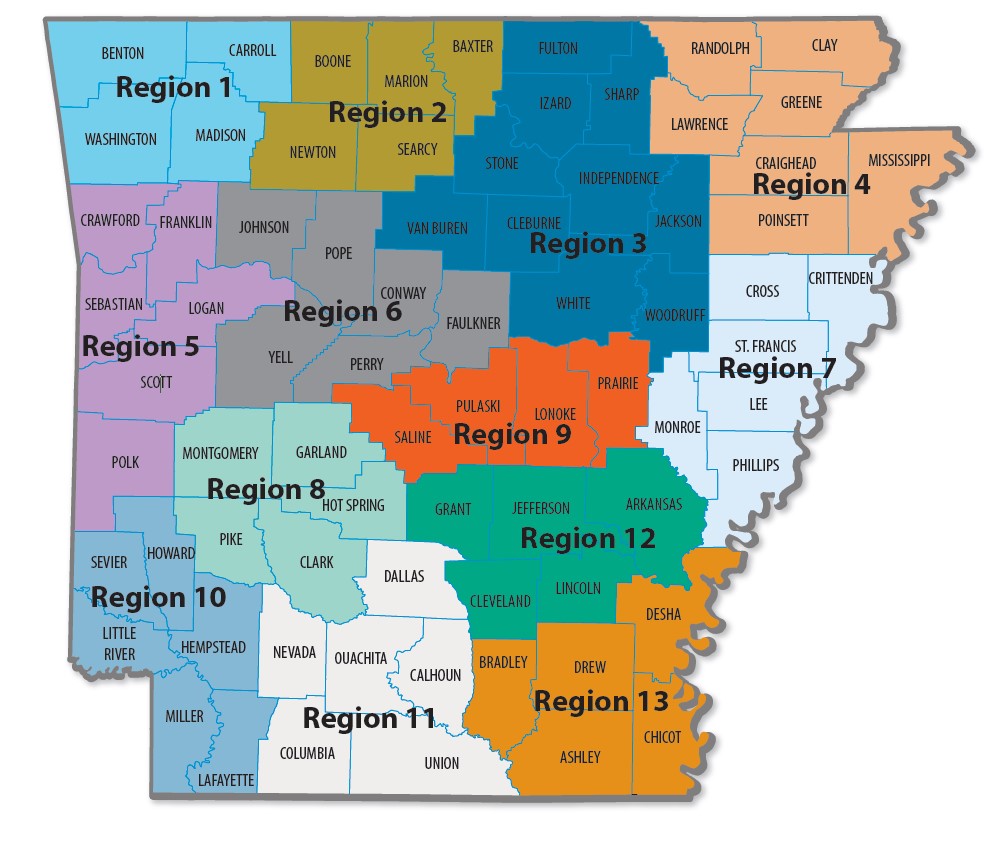 Regional Prevention Provider Information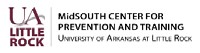  2801 South University Avenue, DKSN 622   Little Rock, AR, 72204   (501) 859-0363 | (501) 569-3364 – FaxPartnerships For Success Regional Lead Agency (RLA) Information 2801 South University Avenue, DKSN 622   Little Rock, AR, 72204   (501) 859-0363 | (501) 569-3364 – Fax
Contract Contact InformationMidSOUTH Prevention StaffDBHS Prevention Staff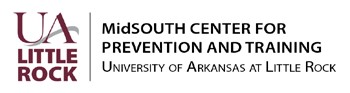  2801 South University Avenue, DKSN 622   Little Rock, AR, 72204   (501) 859-0363 | (501) 569-3364 - FaxRegion Numbers and CountiesRegional Prevention Provider (RPP)RPP AddressPhone Number/Fax NumberRegional Prevention Representative (RPR)RPR Email AddressRPR Phone Numbers Fax NumbersRPP Addresses4 Region 1Benton, Carroll, Madison, and Washington CountiesCommunity Clinic NWA614 E. Emma Avenue, Suite M426 Springdale, AR, 72764 Phone: (479) 751-7417 Fax: (479) 751-4898Laurie Rehlaurie.reh@communityclinicnwa.org     Laurie:  (479) 751-7417 ext. 6187Codi: (479) 751-7417 ext. 6816614 E. Emma AvenueSuite M426Springdale, AR, 727644 Region 1Benton, Carroll, Madison, and Washington CountiesCommunity Clinic NWA614 E. Emma Avenue, Suite M426 Springdale, AR, 72764 Phone: (479) 751-7417 Fax: (479) 751-4898 Codi McCuistioncodi.mccuistion@communityclinicnwa.orgLaurie:  (479) 751-7417 ext. 6187Codi: (479) 751-7417 ext. 6816614 E. Emma AvenueSuite M426Springdale, AR, 72764	Region 2	5Baxter, Boone, Marion, Newton, and Searcy CountiesNorth Arkansas Partnership for Health Education620 N Main, Room #4311Harrison, AR 72601Phone: (870) 688-8352    Fax: (870) 391-3507Chrissie Larchezchristine.larchez@northark.eduOffice:  (870) 365-6518 Fax:  (870) 391-3507620 N Main, Room #4311Harrison, AR 72601	Region 3	10Cleburne, Fulton, Independence, Izard, Jackson, Sharp, Stone, Van Buren, White, and Woodruff CountiesCrowley's Ridge Development Council, Inc.2013 East Main Street, Mountain View, AR 72560Office: (870) 819-6885 Fax:  (870) 935-0291Margaret Morrisonmmorrison@crdcnea.comMargaret:  (870) 819-6970
 
Barbara:  (870) 819-68852013 E Main St
Mountain View, AR 72560	Region 3	10Cleburne, Fulton, Independence, Izard, Jackson, Sharp, Stone, Van Buren, White, and Woodruff CountiesCrowley's Ridge Development Council, Inc.2013 East Main Street, Mountain View, AR 72560Office: (870) 819-6885 Fax:  (870) 935-0291Barbara Hackerbhacker@crdcnea.com  Margaret:  (870) 819-6970
 
Barbara:  (870) 819-68852013 E Main St
Mountain View, AR 72560	Region 3	10Cleburne, Fulton, Independence, Izard, Jackson, Sharp, Stone, Van Buren, White, and Woodruff CountiesCrowley's Ridge Development Council, Inc.2013 East Main Street, Mountain View, AR 72560Office: (870) 819-6885 Fax:  (870) 935-0291Shawn Vonwillersvonwiller@crdcnea.com   Shawn (870) 819-73492485 Harrison Street, Suite 5, Batesville, AR 72501	Region 4	7Clay, Craighead, Greene, Lawrence, Mississippi, Poinsett, and Randolph CountiesCrowley's Ridge Development Council, Inc.
2401 Fox Meadow LaneJonesboro, AR, 72404 Phone:  (870) 933-0033 Fax:  (870) 933-0048Lisa Perrylperry@crdcnea.comOffice:  (870) 933-0033 Fax:  (870) 933-00482401 Fox Meadows Lane Jonesboro, AR, 72404	Region 4	7Clay, Craighead, Greene, Lawrence, Mississippi, Poinsett, and Randolph CountiesCrowley's Ridge Development Council, Inc.
2401 Fox Meadow LaneJonesboro, AR, 72404 Phone:  (870) 933-0033 Fax:  (870) 933-0048Deonna Vincentdvincent@crdcnea.comOffice:  (870) 933-0033 Fax:  (870) 933-00482401 Fox Meadows Lane Jonesboro, AR, 724046Region 5Crawford, Franklin, Logan, Polk, Scott, and Sebastian ContiesHarbor House, Inc.101 North 10th Street, Suite CFort Smith, AR 72901 (M) 3900 Armour Ave.Fort Smith, AR 72904
Phone:  (479) 785-4083 Fax:  (479) 668-2059Tabitha Fondrentfondren@recoveryhhi.orgOffice:  (479) 652-5072 Fax:  (479) 783-19143900 Armour Avenue Fort Smith, AR, 729046Region 5Crawford, Franklin, Logan, Polk, Scott, and Sebastian ContiesHarbor House, Inc.101 North 10th Street, Suite CFort Smith, AR 72901 (M) 3900 Armour Ave.Fort Smith, AR 72904
Phone:  (479) 785-4083 Fax:  (479) 668-2059Katelynn Priestkpriest@recoverhhi.orgOffice: (479) 259-5549 Fax:  (479) 783-19143900 Armour Avenue Fort Smith, AR, 729046 Region 6Conway, Faulkner, Johnson, Perry, Pope, and Yell CountiesConway County Community Service, Inc.100 S. CherokeeMorrilton, AR, 72110 (M) P.O. Box 679Morrilton, AR, 72110Phone: (501) 354-4589 Fax: (501) 345-5410Shannon Cookscook@csiyouth.comOffice:  (501) 354-4589 Fax:  (501) 354-5410100 South CherokeeMorrilton, AR, 721106 Region 6Conway, Faulkner, Johnson, Perry, Pope, and Yell CountiesConway County Community Service, Inc.100 S. CherokeeMorrilton, AR, 72110 (M) P.O. Box 679Morrilton, AR, 72110Phone: (501) 354-4589 Fax: (501) 345-5410Amy Mellickamellick@csiyouth.comOffice:  (479) 967-3370 Fax:  (479) 967-27751505 South Oswego Ave Russellville, AR, 728026 Region 7Crittendon, Cross, Lee, Monroe, Phillips, and St. Francis CountiesCrowley's Ridge Development Council, Inc.
593 Highway 243Marianna, AR 72360 Phone:  (870) 933-0033 Fax:  (870) 933-0048Kendon Graykendon@crdcnea.com
Office:  (870) 298-2250 Fax:  (870) 298-2249
593 Highway 243Marianna, AR, 72360	Region 8	5Clark, Garland, Hot Springs, Montgomery, and Pike CountiesOuachita Children, Youth & Family Services1401 Malvern Avenue, Suite 22Hot Springs, AR 71901 Phone:  (501) 282-6211 Fax:  (501) 623-4226Anthony Tidwellatidwell@occnet.org    Office:  (501) 915-4050 
Fax:  (501) 623-4226
1401 Malvern Avenue, Suite 22Hot Springs, AR 719014Region 9Lonoke, Prairie, Pulaski, and Saline CountiesFamily Service Agency, Inc.(P) 628 W. BroadwaySuite #300North Little Rock, AR, 72114Phone:  (501) 372-4242 Fax:  (501) 372-4758Hayse Millerhmiller@fsainc.orgOffice:  (501) 372-4242 Ext. 753Fax:  (501) 372-4758Direct: (501) 301-1753628 West Broadway StreetSuite 300North Little Rock, AR, 721144Region 9Lonoke, Prairie, Pulaski, and Saline CountiesFamily Service Agency, Inc.(P) 628 W. BroadwaySuite #300North Little Rock, AR, 72114Phone:  (501) 372-4242 Fax:  (501) 372-4758Genine Perezgperez@fsainc.orgOffice:  (501) 372-4242 Ext. 752Fax:  (501) 372-4758Direct:  (501) 301-1752628 West Broadway StreetSuite 300North Little Rock, AR, 72114	Region 10	6Hempstead, Howard, Lafayette, Little River, Miller, and Sevier CountiesHarbor House, Inc.(P) 4425 Jefferson Ave., Suite 102Texarkana, AR 71854 Phone:  (903) 733-7564  Fax:  (479) 668-2059Trena Goingstgoings@recoveryhhi.orgOffice:  (870) 773-0997 Fax:  (870) 773-09944425 Jefferson Avenue Suite 102Texarkana, AR, 718546 Region 11Calhoun, Columbia, Dallas, Nevada, Ouachita, and Union CountiesHarbor House, Inc.
124 S. Jackson Street Suite 411Magnolia, AR 71754 Phone:  (870) 901-3551   Fax:  (870) 901-3552Tamara Iversontiverson@recoveryhhi.org	Office:  (870) 901-3551 Fax:  (870) 901-3552124 S. Jackson StreetSuite 411Magnolia, AR, 717545 Region 12Arkansas, Cleveland, Grant, Jefferson, and Lincoln CountiesCommunity Empowerment Council, Inc.
4701 Dollarway RoadPine Bluff, AR 71602Phone:  (870) 534-2047   Fax: (870) 534-2036Tanishia Lewistanishialewis@cecemp.orgPhone:  (870) 534-2047   Fax: (870) 534-20364701 Dollarway RoadWhite Hall, AR, 716025 Region 12Arkansas, Cleveland, Grant, Jefferson, and Lincoln CountiesCommunity Empowerment Council, Inc.
4701 Dollarway RoadPine Bluff, AR 71602Phone:  (870) 534-2047   Fax: (870) 534-2036A. Jermaine Andersonjermaineanderson@cecemp.orgPhone:  (870) 534-2047   Fax: (870) 534-20364701 Dollarway RoadWhite Hall, AR, 716025 Region 13Ashley, Bradley, Chicot, Desha, and Drew CountiesPhoenix Youth and Family Services(P) 310 North Alabama StreetCrossett, AR, 71635 (M) P.O. Box 654Crossett, AR, 71635Phone:  (870) 364-1676 Fax:  (870) 364-1779Roshunda Davis-Johnsonrdavis@phoenixyouth.comOffice:  (870) 364-1676Fax:  (870) 364-1779310 North Alabama Street Crossett, AR, 71635Region Numbers and CountiesRegionalLead Agencies  (RLA)RLA AddressPhone Number/Fax NumberRegional Lead Representatives (RLR)RLR Email AddressRLR Phone Numbers Fax NumbersRLA Addresses4 Region 1Benton, Carroll, Madison, and Washington CountiesCommunity Clinic NWA614 E. Emma Avenue, Suite 300 Springdale, AR, 72764 Phone: (479) 530-6160 Fax: (479) 751-4898Deb Crawforddeb.crawford@communityclinicnwa.orgOffice:  (479) 530-6160Fax: (479) 751-4898614 E. Emma AvenueSuite M300Springdale, AR, 72764	Region 2	5Baxter, Boone, Marion, Newton, and Searcy CountiesNorth Arkansas Partnership for Health Education620 N Main, Room #4134Harrison, AR 72601Phone: (870) 391-3176Fax: (870) 391-3507Kyle EvattKyle.evatt@northark.eduOffice:  (870) 391-3176Fax: (870) 391-35071515 Pioneer Drive Harrison, AR 72601	Region 3	10Cleburne, Fulton, Independence, Izard, Jackson, Sharp, Stone, Van Buren, White, and Woodruff CountiesCrowley's Ridge Development Council, Inc.2000 McClain Street, Building 1 Suite C Newport, AR 72112 Office: (870) 520-0713 Fax:  (870) 935-0291Stacy Taylorstaylor@crdcnea.comOffice:  (870) 520-0713 Fax:  (870) 935-02912485 Harrison Street Suite 5 Batesville, AR 72501	Region 4	7Clay, Craighead, Greene, Lawrence, Mississippi, Poinsett, and Randolph CountiesCrowley's Ridge Development Council, Inc.
2401 Fox Meadow LaneJonesboro, AR, 72404 Phone:  (870) 933-0033 Fax:  (870) 933-0048Juan Sheppardjsheppard@crdcnea.comOffice:  (870) 520-9394 Fax:  (870) 933-00482401 Fox Meadow Lane Jonesboro, AR, 724046Region 5Crawford, Franklin, Logan, Polk, Scott, and Sebastian ContiesHarbor House, Inc.101 North 10th Street, Suite CFort Smith, AR 72901 (M) 3900 Armour Ave.Fort Smith, AR 72901
Phone:  (479) 259 – 3393 Fax:  (479) 668-2059Jadyn McGrewjketter@recoveryhhi.org

Office:  (479) 259 – 3393 Fax:  (479) 783-1914101 North 10th Suite C Fort Smith, AR 72901 6 Region 6Conway, Faulkner, Johnson, Perry, Pope, and Yell CountiesConway County Community Service, Inc.100 S. CherokeeMorrilton, AR, 72110 (M) P.O. Box 679Morrilton, AR, 72110Phone: (501) 354-4589 Fax: (501) 345-5410Kelli Binghamkbingham@csiyouth.com
Office:  (501) 354-4589 Fax:  (501) 354-5410
100 South CherokeeMorrilton, AR, 721106 Region 7Crittendon, Cross, Lee, Monroe, Phillips, and St. Francis CountiesCrowley's Ridge Development Council, Inc.
593 Highway 243Marianna, AR 72360 Phone:  (870) 298-2249  Fax:  (870) 933-0048Marquisha Applewhitemapplewhite@crdcnea.com
Office:  (870) 298-2249  Fax:  (870) 933-0048
593 Highway 243Marianna, AR, 72360	Region 8	5Clark, Garland, Hot Springs, Montgomery, and Pike CountiesOuachita Children, Youth & Family Services
339 Charteroak Hot Springs, AR 71901 
Phone:  (501) 623-5592 Fax:  (501) 623-4226Ashley Thompsonathompson@occnet.orgOffice: (501) 623-5592 Fax:  (501) 623-4226
339 Charteroak Hot Springs, AR 71901 4Region 9Lonoke, Prairie, Pulaski, and Saline CountiesCenter for Healing Hearts and Spirits2416 South Chester StreetLittle Rock, AR 72206Phone:  501-372-3800 Fax:  (501) 372-4758Shakela Fortsonsfortson.chhs@gmail.com
Office:  501-372-3800 
Fax:  (501) 372-47582416 South Chester StreetLittle Rock, AR 72206	Region 10	6Hempstead, Howard, Lafayette, Little River, Miller, and Sevier CountiesHarbor House, Inc.
4425 Jefferson Ave., Suite 102 Texarkana, AR 71854 Phone:  (479) 785-4083 Fax:  (479) 668-2059Kita Cantukita.cantu@recoveryhhi.orgOffice:  (479) 785-4083 Fax:  (870) 773-09944425 Jefferson Avenue Suite 102Texarkana, AR, 718546 Region 11Calhoun, Columbia, Dallas, Nevada, Ouachita, and Union CountiesHarbor House, Inc.
124 S. Jackson Street Suite 411Magnolia, AR 71754 Phone:  (870) 901-3551   Fax:  (870) 901-3552Alex Smithasmith@recoveryhhi.orgOffice:  (870) 901-3551 Fax:  (870) 901-3552124 S. Jackson StreetSuite 411Magnolia, AR, 717545 Region 12Arkansas, Cleveland, Grant, Jefferson, and Lincoln CountiesCommunity Empowerment Council, Inc.
2501 S. Cherry Street Pine Bluff, AR 71601Phone:  (870) 536-8484Fax: (870) 534-2036Tempest Alexandert.smith@cecemp.orgPhone:  (870) (870) 536-8484Fax: (870) 534-20364701 Dollarway Road          White Hall, AR  716025 Region 13Ashley, Bradley, Chicot, Desha, and Drew CountiesPhoenix Youth and Family Services(P) 310 North Alabama StreetCrossett, AR, 71635 (M) P.O. Box 654Crossett, AR, 71635Phone:  (870) 364-1676 Fax:  (870) 364-1779Nikkia Davidsonndavidson@phoenixyouth.comOffice:  (870) 364-1676Fax:  (870) 364-1779310 North Alabama Street Crossett, AR, 71635Contract AgencyContract Agency AddressContract ContactContract Contact EmailContract Contact Phone Number
 Arkansas Collegiate DrugEducation Committee (ACDEC)P.O. Box 591North Little Rock, AR, 72115Amber Long Martinalong@astate.eduOffice:  (870) 972-2318 Fax:  (870) 972-3375Arkansas Department of Health - Health Statistics Branch (SYNAR)4815 West MarkhamSlot H-19Little Rock, AR, 72205Amie Leinamie.lein@arkansas.govOffice:  (501) 280-4065 Fax:  (501) 661-2544Arkansas Department of Health - Health Statistics Branch (SYNAR)4815 West MarkhamSlot H-19Little Rock, AR, 72205Mary McGeheemary.mcgehee@arkansas.goveOffice:  (501) 661-2633 Fax:  (501) 661-2544
Arkansas Foundation for Medical Care, Inc.(Archival Risk Factor, Partnership for Success, Statewide Epilogical Outcomes Workgroup)1020 West 4th StreetSuite 300Little Rock, AR, 72201Melanie Boydmboyd@afmc.orgOffice:  (501) 212-8718 Fax:  (501) 212-8782
Arkansas Foundation for Medical Care, Inc.(Archival Risk Factor, Partnership for Success, Statewide Epilogical Outcomes Workgroup)1020 West 4th StreetSuite 300Little Rock, AR, 72201Kent Thompsonkthompson@afmc.orgOffice:  (501) 212-8622 Fax:  (501) 212-8782FEI.com dba FEi Systems (WITS Databse)9755 Patuxent Woods Drive Suite 300Columbia, Maryland, 21046Kory Schnoorkory.schnoor@feisystems.comOffice:  (443) 867-1047 Fax:  (410) 715-6538International SurveyAssociates, LLC. dba PrideSurveys (Arkansas PreventionNeeds Assessment [APNA] Survey)2140 Newmarket Parkway SESuite 116Marietta, GA, 30067Melissa Stephensmelissa.stephens@pridesurveys.comOffice:  (800) 279-6361 Fax:  (770) 726-9327International SurveyAssociates, LLC. dba PrideSurveys (Arkansas PreventionNeeds Assessment [APNA] Survey)2140 Newmarket Parkway SESuite 116Marietta, GA, 30067Jay Gleatonjay.gleaton@pridesurveys.comOffice:  (800) 279-6361 Fax:  (770) 726-9327University of Arkansas for Medical Sciences
Center for Addiction Research4301 West Markham Street, Slot 843Little Rock, AR  72205Alison Olivetoaoliveto@uams.eduOffice: (501) 526-8441 Fax: (501) 526-7816
University of Wyoming
Wyoming Survey & Analysis Center
406 S. 21st  st., Laramie, WY 82070Rodney A. WambeamRodney@uwyo.eduOffice: (307) 760-8928 Fax: (307) 766-2189UALR Little RockMidSOUTH





2801 South University Avenue
DKSN 622Little Rock, AR 72204Fax: (501) 569-3364Jessica Simpsonjlsimpson@midsouth.ualr.eduOffice:  (501) 859-0363
Cell:  (501) 831-9380UALR Little RockMidSOUTH





2801 South University Avenue
DKSN 622Little Rock, AR 72204Fax: (501) 569-3364Darla Kelsaydjkelsay@midsouth.ualr.eduOffice:  (501) 859-0363 Cell:  (501) 951-8959UALR Little RockMidSOUTH





2801 South University Avenue
DKSN 622Little Rock, AR 72204Fax: (501) 569-3364Rohan Sharmarxsharma@midsouth.ualr.edu Office:  (501) 859-0363 Cell:  (501) 690-6134UALR Little RockMidSOUTH





2801 South University Avenue
DKSN 622Little Rock, AR 72204Fax: (501) 569-3364Derrick Newbydlnewby@midsouth.ualr.eduOffice:  (501) 859-0362 Cell:  (501) 951-8924UALR Little RockMidSOUTH





2801 South University Avenue
DKSN 622Little Rock, AR 72204Fax: (501) 569-3364Rosalie Shahanrsshahan@midsouth.ualr.eduOffice:  (501) 859-0364 Cell:  (501) 553-4453UALR Little RockMidSOUTH





2801 South University Avenue
DKSN 622Little Rock, AR 72204Fax: (501) 569-3364Chuks Odorccodor@midsouth.ualr.eduOffice:  (501) 569-8237
Cell: (501) 838-2050UALR Little RockMidSOUTH





2801 South University Avenue
DKSN 622Little Rock, AR 72204Fax: (501) 569-3364Pam Plummerplplummer@midsouth.ualr.eduOffice:  (501) 412- 5449UALR Little RockMidSOUTH





2801 South University Avenue
DKSN 622Little Rock, AR 72204Fax: (501) 569-3364Adam Baldwinapbaldwin@midsouth.ualr.eduOffice:  (501) 859-8321 Cell:  (501) 509-0345Arkansas Department of Health ServicesDivision of Aging, Adults Behavioral Health ServicesPrevention Services305 South Palm Street Little Rock, AR, 72205Fax:  (501) 686-9396Kymala Callowaykymala.calloway@dhs.arkansas.gov Office:  (501) 686-9030Arkansas Department of Health ServicesDivision of Aging, Adults Behavioral Health ServicesPrevention Services305 South Palm Street Little Rock, AR, 72205Fax:  (501) 686-9396Joycelyn Pettusjoycelyn.pettus@dhs.arkansas.gov Office:  (501) 686-9921Arkansas Department of Health ServicesDivision of Aging, Adults Behavioral Health ServicesPrevention Services305 South Palm Street Little Rock, AR, 72205Fax:  (501) 686-9396Tenesha Barnestenesha.barnes@dhs.arkansas.govOffice:  (501) 686-9982